ЧЕРКАСЬКА ОБЛАСНА РАДАГОЛОВАР О З П О Р Я Д Ж Е Н Н Я29.11.2021                                                                                         № 499-рПро нагородження Почесноюграмотою Черкаської обласної радиВідповідно до статті 55 Закону України «Про місцеве самоврядування
в Україні», рішення обласної ради від 25.03.2016 № 4-32/VІІ «Про Почесну грамоту Черкаської обласної ради» (зі змінами):1. Нагородити Почесною грамотою Черкаської обласної ради:за багаторічну працю, сумлінне ставлення до виконання службових обов’язків та з нагоди Дня працівників прокуратури:2. Контроль за виконанням розпорядження покласти на заступника керуючого справами, начальника загального відділу виконавчого апарату обласної ради ГОРНУ Н.В. та управління юридичного забезпечення та роботи з персоналом виконавчого апарату обласної ради.Голова		А. ПІДГОРНИЙБОНДАРЕНКОМарію Юріївну–начальника відділу нагляду за додержанням законів органами фіскальної служби Черкаської обласної прокуратури;ВНУКОВУЮлію Анатоліївну–прокурора Черкаської окружної прокуратури Черкаської області;ЗАВАЛІЙСвітлану Ярославівну–прокурора відділу нагляду за додержанням законів територіальними органами поліції при провадженні оперативно-розшукової діяльності, дізнання, досудового розслідування та підтриманням публічного обвинувачення управління нагляду за додержанням законів Національною поліцією України та органами, які ведуть боротьбу з організованою та транснаціональною злочинністю Черкаської обласної прокуратури;КАРПЕНКОКатерину Сергіївну–начальника відділу організації прийому громадян, розгляду звернень та запитів Черкаської обласної прокуратури;КОВАЛЕНКОТетяну Миколаївну–прокурора відділу організаційного та правового забезпечення Черкаської обласної прокуратури;КРИВОРУЧКАРуслана Олександровича–начальника відділу забезпечення діяльності у сфері запобігання та протидії корупції Черкаської обласної прокуратури.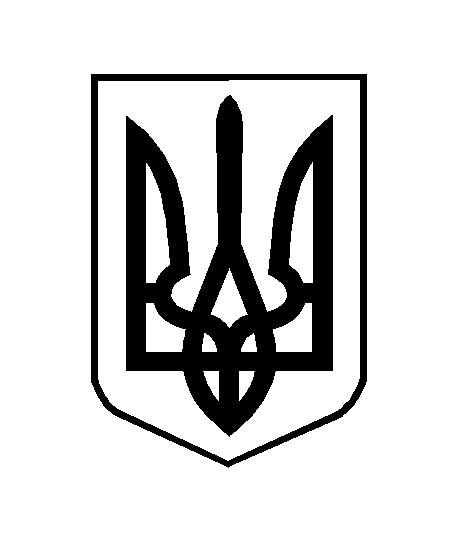 